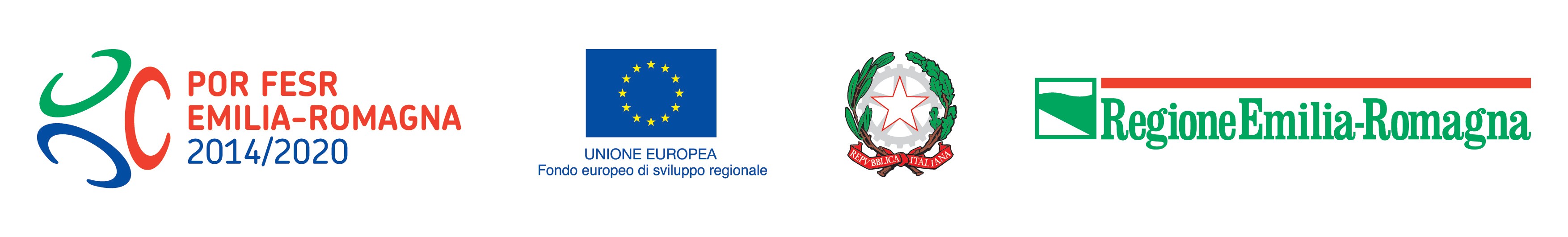 RELAZIONE DEL FORNITORE OPRE MURARIE ED EDILIZIE   IN ATTUAZIONE DELL’INTERVENTO POR FESR 2014-2020 Asse 3 - Azione 3.1.1Tipo di FORNITURA: _________________________________________________________________________________N. e Data del contratto o documento equivalente: _________________________________________________________________________________	  Durata: dal _______________________al____________________________________________Sede intervento : ________________________________________________________________DESCRIZIONE:Inserire la descrizione dell’opera muraria ed edilizia(la descrizione deve consentire la valutazione dell'ammissibilità delle spese sostenute in relazione all’opera realizzata, per tale motivo deve avere carattere descrittivo e deve consentire di collegare le attività previste dal contratto o documento equivalente con quanto effettivamente realizzato) Illustrare come tale opera edilizia o muraria è connessa alla installazione e posa in opera dei macchinari, beni strumentali, attrezzature e impianti oggetto di finanziamento.( indicare l’attrezzatura)Data: _________________Firma del Fornitore ___________________________________________________________Firma Beneficiario del contributo POR FESR (Legale rappresentante): ____________________________